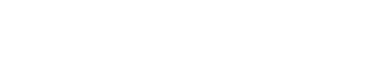 Application for the Dr. Robert H. Thompson Endowed Mathematics and Natural Science Scholarship
for the 2021-22 Academic YearThe Dr. Robert H. Thompson Endowed Mathematics and Natural Science Scholarship is an endowed scholarship for students who are studying mathematics at Sterling College as their major or their minor, and/or natural science as their major. This is a $1000 minimum scholarship awarded in two halves, one in the fall semester and one in the spring semester. A student must be enrolled full time and declared as a math major or math minor, and/or natural science major to be eligible for this scholarship. A student must be committed to completing their undergraduate degree from Sterling College to be eligible for this scholarship. If a student is enrolled full time for only one semester, they may receive a $500 scholarship for that semester. Scholarships will be awarded based on criteria such as GPA, academic standing, classes taken, and responses to the questions below. Preference will be given to mathematics majors. If a student has received this scholarship in the past, they are eligible to reapply with the reapplication form. Students may retain this scholarship through their senior (or fourth) year. To apply: Answer the questions and submit all application materials described below by Friday, March 19th, at 5pm. Completed applications can be emailed to pkosek@sterling.edu, or may be mailed to the address below:
Sterling College Math Department125 W. CooperSterling, KS 67579
Name: ______________________________________________________________________Email: ______________________________________________________________________Anticipated Semester of Graduation from Sterling College: _________________________I am (or will be) a:□ Math Major 	□ Math MinorPlease list any majors or minors you have (or plan to have) other than math:____________________________________________________________________________ Please fill out the appropriate section below: If you are an incoming, first time freshman:	High School GPA: ____________________	Math ACT or SAT Score (unofficial): __________________________	Your transcript (unofficial) is required. Check the appropriate choice:□ I have previously submitted my transcript to the Admissions Department.	□ I have attached my transcript to this application.Your (unofficial) ACT/SAT scores are required. Check the appropriate choice:□ I have previously submitted my scores to the Admissions Department.	□ I have attached my score report to this application.If you are new transfer student:	Transfer GPA: ____________________	College(s) attended: ____________________________________________________	Your transcript(s) (unofficial) is required. Check the appropriate choice:□ I have previously submitted my transcript to the Admissions Department.	□ I have attached my transcript to this application.If you a current Sterling College student:	Current GPA: ____________________	List the college math courses you have taken with grades: _____________________	_______________________________________________________________________ 	_______________________________________________________________________Answer the following question prompts. Please use complete sentences, proper grammar, and write at least 100 words for each response. All responses must be typed (either below or attached separately). What interests and/or excites you the most about math? What made you decide to study math in college?
What makes you a noteworthy candidate for this mathematics scholarship? What makes you stand out? 
Why would the Dr. Thompson scholarship help you, personally, as you pursue your future goals? What particular importance does it hold for you? 
Do you plan to complete your degree from Sterling? What are your plans for your college career, and what are you interested in pursuing after graduation? 
Applicant Signature:I attest that the information provided in this application is true:Signature: _________________________________________	 Date: _________________Thank you for applying to the Dr. Robert H. Thompson Scholarship! I look forward to reading your application materials.If you have any questions, please contact us using the information below:Sterling College Math Department

Professor Pete Kosek
pkosek@sterling.edu
(620) 278-4289